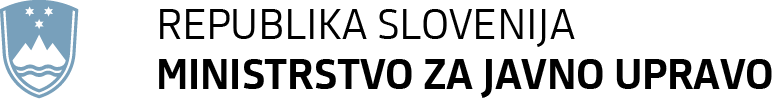 Tržaška cesta 21, 1000 Ljubljana	T: 01 478 83 30	F: 01 478 83 31	E: gp.mju@gov.si	www.mju.gov.si Številka:	1100-62/2020/30Datum:		10. 3. 2021Zadeva: 	Obvestilo o končanem javnem natečaju Obveščamo, da je bil na javnem natečaju za zasedbo prostega uradniškega delovnega mesta podsekretar (šifra DM 54133) v Direktoratu za informacijsko družbo in informatiko, v Sektorju za  arhitekturo in gostovanje informacijskih rešitev, Oddelku za gostovanje informacijskih rešitev, objavljen 7. 1. 2021 na osrednjem spletnem mestu državne uprave GOV.SI ter na Zavodu Republike Slovenije za zaposlovanje, izbran kandidat.Neizbrani kandidati imajo pravico do vpogleda v vse podatke, ki jih je izbrani kandidat navedel v svoji prijavi in dokazujejo izpolnjevanje natečajnih pogojev in v gradiva izbirnega postopka.Kandidati lahko zaprosilo za vpogled v podatke izbirnega postopka, z navedbo številke zadeve, pošljejo na e-naslov: gp.mju.@gov.si.S spoštovanjem,Anja Ancelj vodja kabineta